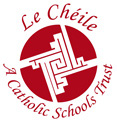 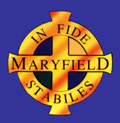 2017/2018 Newsletter from the Parents AssociationAs another school year comes to a close we can reflect on a very busy and successful year for the Maryfield College Parents Association. I would   sincerely thank the principal Maree O’Rourke and all the staff for their co-operation during the year. The following is a brief description of some of the projects that the Parents Association has been involved in during 2017 and 2018.May 2017 The Transition Year students staged the musical “Legally Blonde” over three nights and the Parents Association assisted on each night by running the shop & raffle with all the proceeds going towards the cost of staging the event. The PA also contributed to the cost of transporting the supporters & teams to the various sport competitions to school took part in.July/August 2017 New furniture was added to the Library to enhance the books & equipment already provided in 2016. A new cooker and replacement tablecloths were provided for the students’ canteen.September 2017 New Kits were purchased for the Basketball & Hockey teams. The PA supported the group of students who took part in the Dublin Diocesan Pilgrimage Lourdes. A Group of parents assisted in the review of the new school plan and the CCTV policy for the school.October 2017 The AGM was held and the new officers were elected. There was a very an informative presentation on bullying by Pat Forde of Stop the IrelandNovember 2017   Career’s Event was held on the 7th November 2017 in the sports hall. We had over 40 stands and they were visited by students from 3rd to 6th year. The event was hailed as a huge success and will become an annual event.December 2017 All the parents of the first years were treated to a musical presentation by their daughters and the school choir, which was very well attended and afterwards the Parents Association hosted a mulled wine and mince pie reception. A great evening was had by all.May 2018 The TY musical was Aladdin again the parents association funded the raffle and the shop and assisted with the running of the shows over the 2 night. And again it was a great success. We also arranged for the show to be filmed and copies of the DVD will be available at a subsidized cost through the school office.June 2018 We have also organized and funded the clearing, cleaning and repairing of all the gutters around the school over the summer holidays.The Parents Association is very committed to the ongoing improvement of Maryfield College and is always looking for new committee members. We meet in the music room of the school on the first Tuesday of each month during the school year at 19.30, so come along and join in. Please send us an email to pa@maryfieldcollege.ie and we will keep you informed on all the events that we are involved in during the year.Wishing you & your families a very happy summer,Ray KellyChairmanJune 2018